LundiMardiMercrediJeudiVendredi08h40 - 09h30AccueilApprentissage Groupe Procédure AccueilApprentissageAccueil Groupe parole 1x/2Accueil Suite et fin des travaux 09h30 - 10h20Groupe Mind MapGroupe AVJ Poussins math Poulets français (MSEI)ApprentissagePoussins math Poulets français (MSEI)10h50 - 11h25 Poussins math Poulets français (MSEI)ApprentissageMath  Poussins français (MSEI) Poulets mathSportPoussins français (MSEI) Poulets math11h25 - 12h15Poussins français (MSEI) Poulets math ApprentissageMathApprentissage Lecture SportGroupe Apprentis reporters13h30 - 14h20Groupe éveil Les Niouzz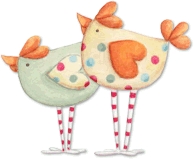 Éveil artistique  Morale14h20 - 15h10Groupe éveilMoraleÉveil artistique Sport 